  LICEO SCIENTIFICO “DA VINCI” ARZIGNANO 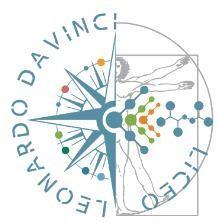 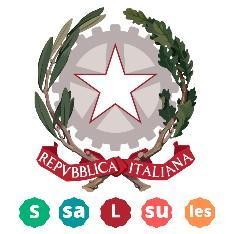 Segreteria didattica 0444/676125 – 670599 Segreteria amministrativa 0444/672206 Via Fortis, 3 - 36071 Arzignano (VI) C.F. 94024870241Codice meccanografico vips08000de-mail: vips08000d@istruzione.it - pec: vips08000d@pec.istruzione.it - sito: www.liceoarzignano.edu.it MODULO BArzignano, ………………………….Circolare n. ………….Comunicato n. ………………..                                                                                                                  Agli Alunni e ai Genitori  delle classi..……….                                                                                                                           A tutti i Docenti                                                                                                                       p.c. al personale ATA  Oggetto: visita/viaggio d’istruzione a ___________________Data: _________________Classi: ____________________     Capocomitiva: ______________________________oppureoppureIl Capocomitiva                                                                                                               Dirigente Scolastica_____________________                                                                                 dr.ssa Iole Antonella Frighetto (per caparra)La caparra da versare tramite il sistema PagoPa, è di Euro __________________________ entro il ___________________________________, previa notifica da parte dell’Istituto, specificando nome e cognome, classe, viaggio d’istruzione.Sono a conoscenza che, dopo l’affidamento all’agenzia di viaggio, IN CASO DI RITIRO l’acconto versato NON sarà rimborsato e mi impegno fin d’ora ad integrare la penale applicata dall’agenzia di viaggi ove prevista. La quota per le eventuali penalità sarà comunicata ai rappresentanti di classe non appena in possesso del contratto definitivo con l’Agenzia affidataria.(per saldo)Docenti accompagnatori:__________________________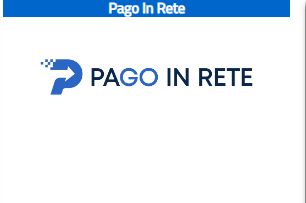 Mezzo di trasporto:________________________________Programma dettagliato: ______________________________Nome Hotel: _______________________________recapito telefonico e di posta elettronica: ___________________________La somma residua da versare tramite il sistema PagoPa, è di Euro _________________ entro il ___________________, Per pagare in rete si chiede di seguire le istruzioni riportate nella homepage del sito, alla voce PAGO IN RETE, previa notifica da parte dell’Istituto, specificando nome e cognome, classe, viaggio d’istruzione. . (per uscita didattica/visita d’istruzione)Docenti accompagnatori:__________________________Mezzo di trasporto:________________________________Programma dettagliato: ___________________________La somma residua da versare tramite il sistema PagoPa, è di Euro ____________________ entro il _________, Per pagare in rete si chiede di seguire le istruzioni riportate nella homepage del sito, alla voce PAGO IN RETE, previa notifica da parte dell’Istituto, specificando nome e cognome, classe, visita d’istruzione.